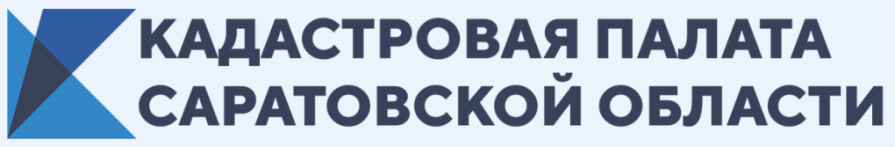 Какие сведения о земельном участке можно получить онлайн из кадастровой карты?Эксперты Управления Росреестра и Кадастровой палаты по Саратовской области подготовили краткий ликбез о том, какую информацию можно узнать об объекте недвижимости, не выходя из дома и имея «на руках» только адрес конкретного земельного участка или его кадастровый номер.На сегодняшний день Публичная кадастровая карта содержит сведения более чем о 60 млн. земельных участков, а также около 44 млн зданий, сооружений, объектов незавершенного строительства. Ежедневно в поисках актуальной информации об интересующем объекте недвижимости сервис посещает около 150 тыс. человек.С помощью Публичной кадастровой карты можно ознакомиться с некоторыми характеристиками интересующего земельного участка. Для этого в строку поиска нужно ввести имеющиеся данные о земельном участке: кадастровый номер или его адрес. Слева выбрать пункт «Участки». Появится карточка объекта, в которой содержится общедоступная информация: тип объекта недвижимости, кадастровый номер, кадастровый квартал, статус, адрес, категория земель и т. д.Для того, чтобы оценить визуально ваш будущий или имеющийся земельный участок, советуем сразу поставить картографическую основу «Космические снимки». Это можно сделать при нажатии на три горизонтальные линии в меню. В панели инструментов выбрать пункт «Слои», далее «Картографическая основа ПКК» – «Космические снимки». Используя данный слой, вам будет проще оценить границы земельного участка, посмотреть, как расположен объект относительно других земельных участков и нет ли рядом многоэтажной застройки.Также с помощью космических снимков со спутника можно посмотреть, насколько земельный участок удален от дороги, удобен ли к нему проезд и не находится ли он рядом с охраняемым объектом, где не разрешается строительство. Важно отметить, что снимки, сделанные со спутника, могут быть не очень точными и иметь погрешность относительно установленных границ земельных участков. Полезно будет обратить внимание и на такой пункт в карточке объекта, как вид разрешенного использования земельного участка и категорию земель, так как именно эти параметры определяют вид деятельности, которую можно будет на нем вести.На Публичной кадастровой карте можно узнать и кадастровую стоимость вашего будущего земельного участка. А если воспользоваться тематическими картами и выбрать пункт «Кадастровая стоимость ЗУ», то можно увидеть, как карта разделится на ценовые зоны различных цветов.«Сведения Единого государственного реестра недвижимости (ЕГРН), представленные на сервисе «Публичная кадастровая карта», ежедневно обновляются иявляются общедоступными. Однаковажно помнить,что кадастровая карта – это справочно-информационный ресурс. Посредством данного сервиса можно получить общее представление о территории и основные характеристики объектов, которые есть на карте. Эта информация не может быть использована как официальный документ.                        Чтобы располагать актуальной официальной информацией о предмете потенциальной покупки, запросите выписку из ЕГРН. Заказать такую выписку можно не покидая кадастровую карту. Для этого достаточно кликнуть на выбранный объект и в закладке «Услуги» выбрать «Подать запрос на получение сведений из ЕГРН». И далее следовать указаниям сервиса», –обратила внимание заместитель директора – главный технолог Кадастровой палаты Саратовской области Наталия Терехова.В марте 2020 года Федеральная кадастровая палата совместно с Росреестром запустила обновленный онлайн-сервис «Публичная кадастровая карта». Теперь картой стало пользоваться проще. Появился режим обучения, который поможет вам быстро найти нужную информацию об объекте недвижимости. Широкий выбор различных инструментов, настраиваемые слои и ссылки на взаимосвязанные ресурсы позволяют в интерактивном режиме не только получать общедоступные сведения об объектах из ЕГРН, но и работать с пространственными данными, измерять расстояния между объектами, определять координаты точки на местности. Заместитель руководителя Управления Росреестра по Саратовской области Екатерина Беличенко обращает внимание: «Если у вас в планах приобретение земельного участка или дачи, дождитесь отмены режима самоизоляции и после этого действуйте! Если же вам необходимо приступить к подбору подходящих вариантов для приобретения прямо сейчас, можно воспользоваться публичной кадастровой картой, доступной по ссылке https://pkk.rosreestr.ru/. Для работы с сервисом регистрация не требуется. Попасть на карту можно и с официальных сайтов Росреестра и Кадастровой палаты».Кадастровая палата по Саратовской областиТел. 8 927 226 92 79 Светлана Синицынаrosreestr.smi@mail.ru